Фотоотчет 3 этапКоманда «Цветок на Земле». Номинация 8-11кл.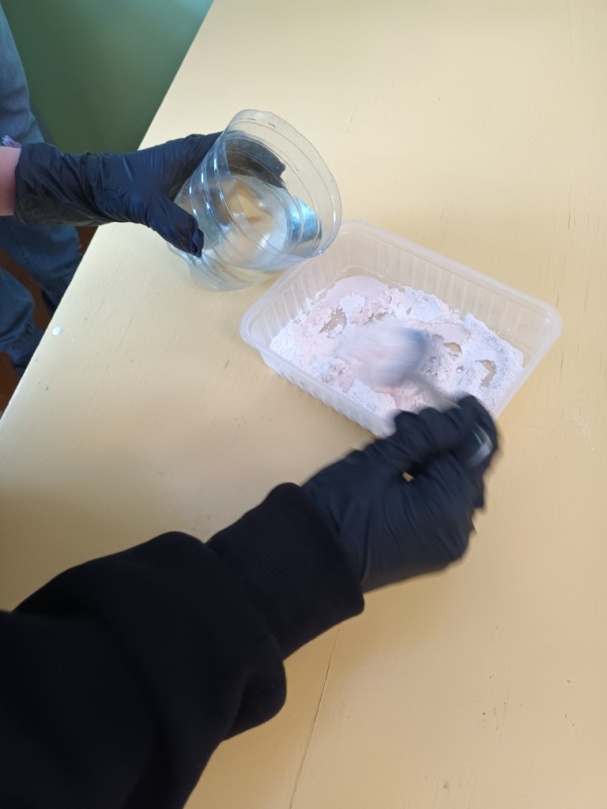 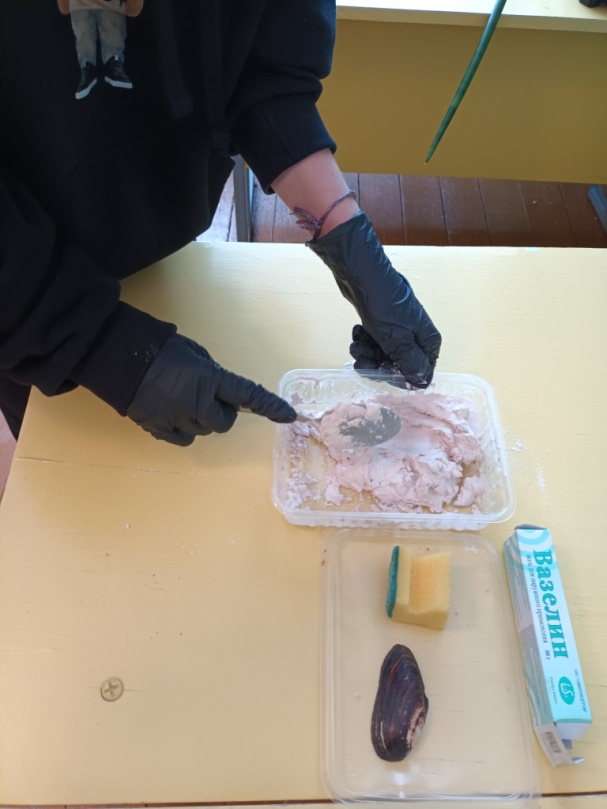 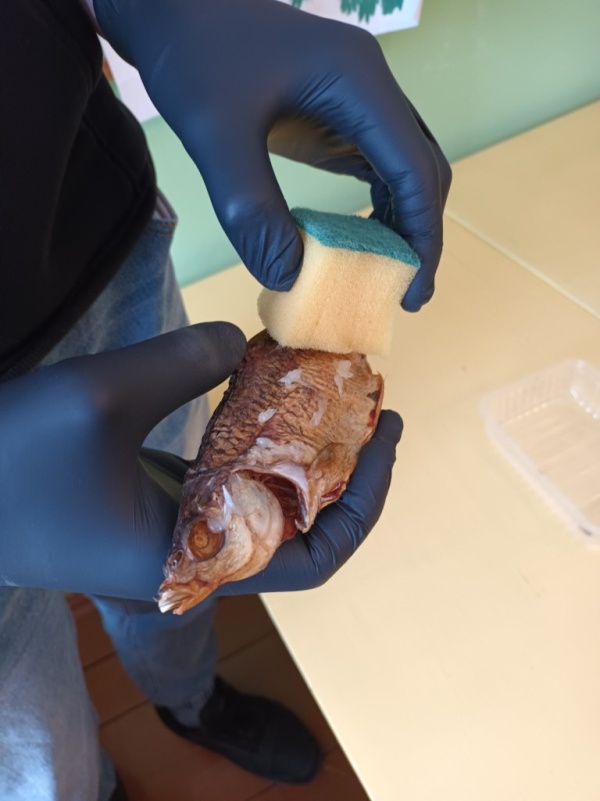 --
Елена Соловьёва  К этому письму приложены ссылки на следующие файлы:

1. Палеонтология.wmv (77.6 Мб)

Ссылка для скачивания файлов: https://cloud.mail.ru/stock/eJeLYxrRAWbqCTUC4gvRmMNi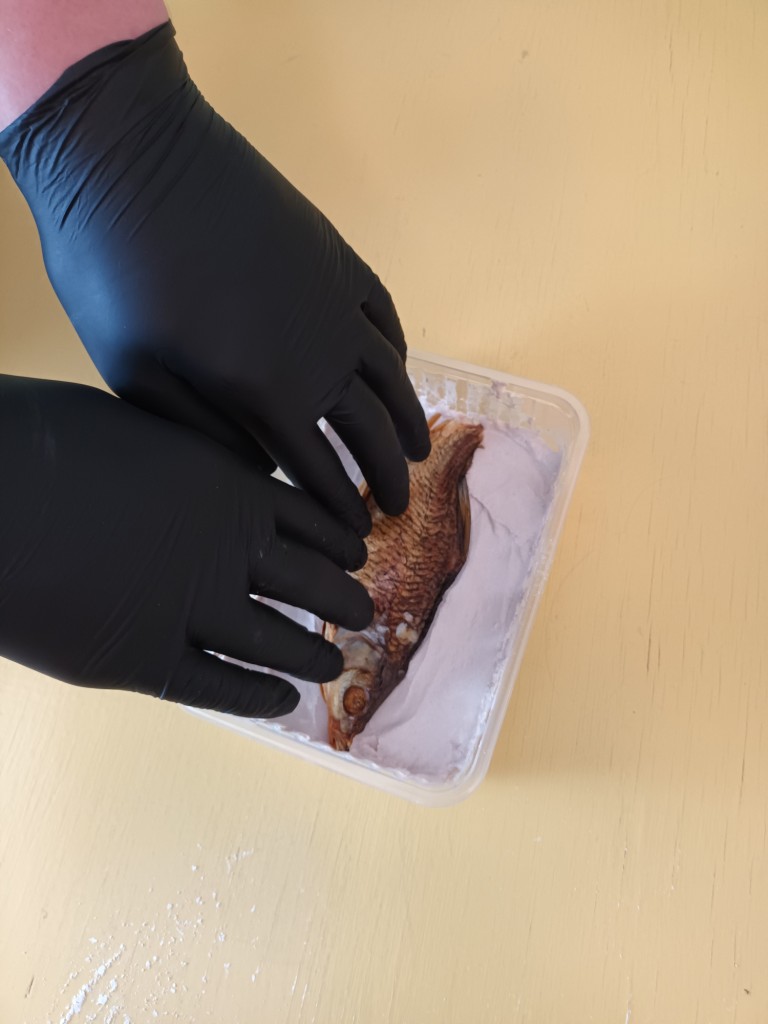 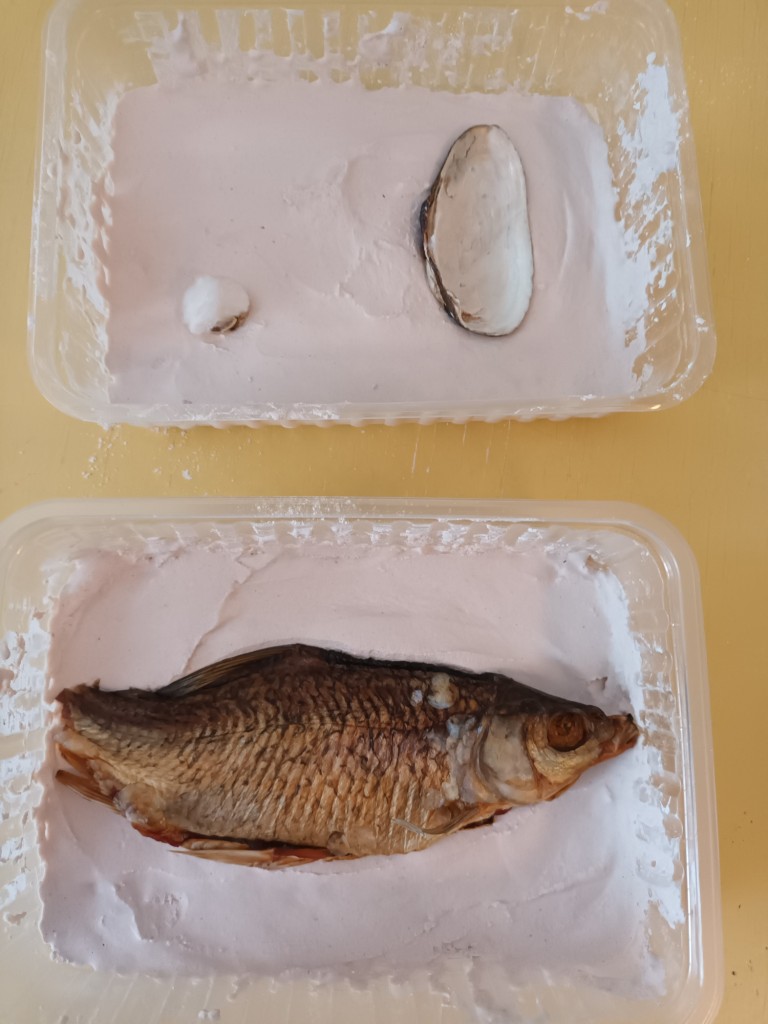 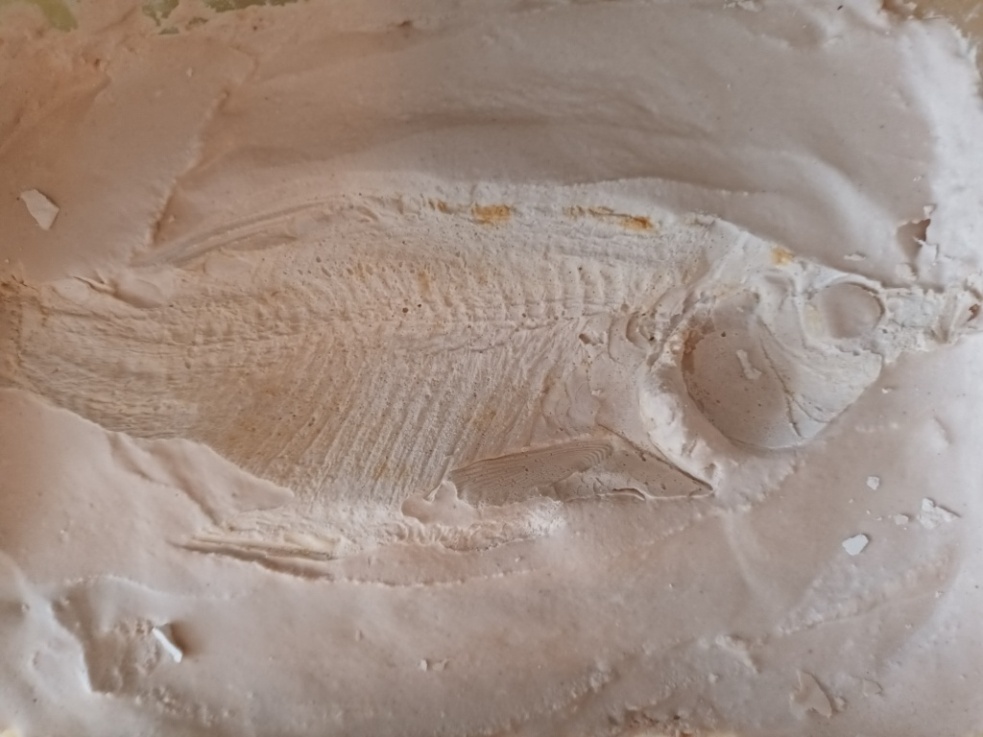 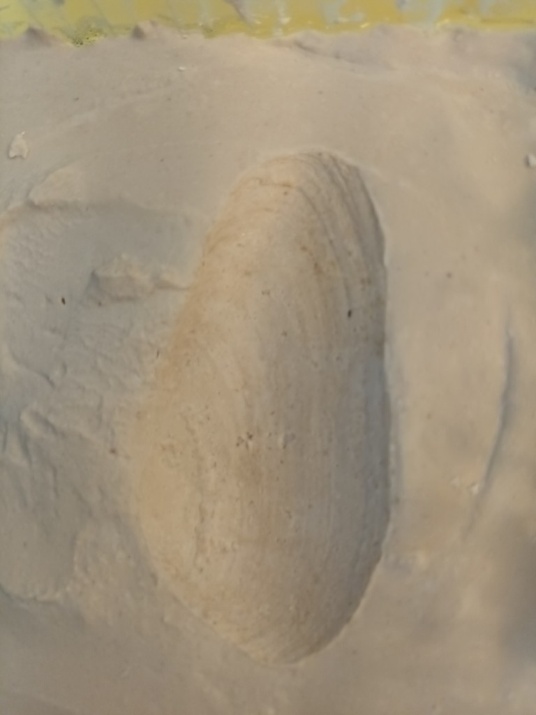 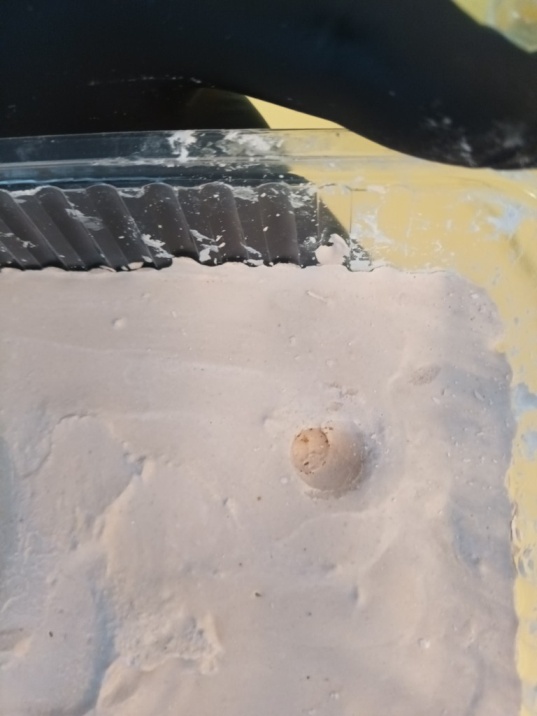 